Quem és tu na Web? 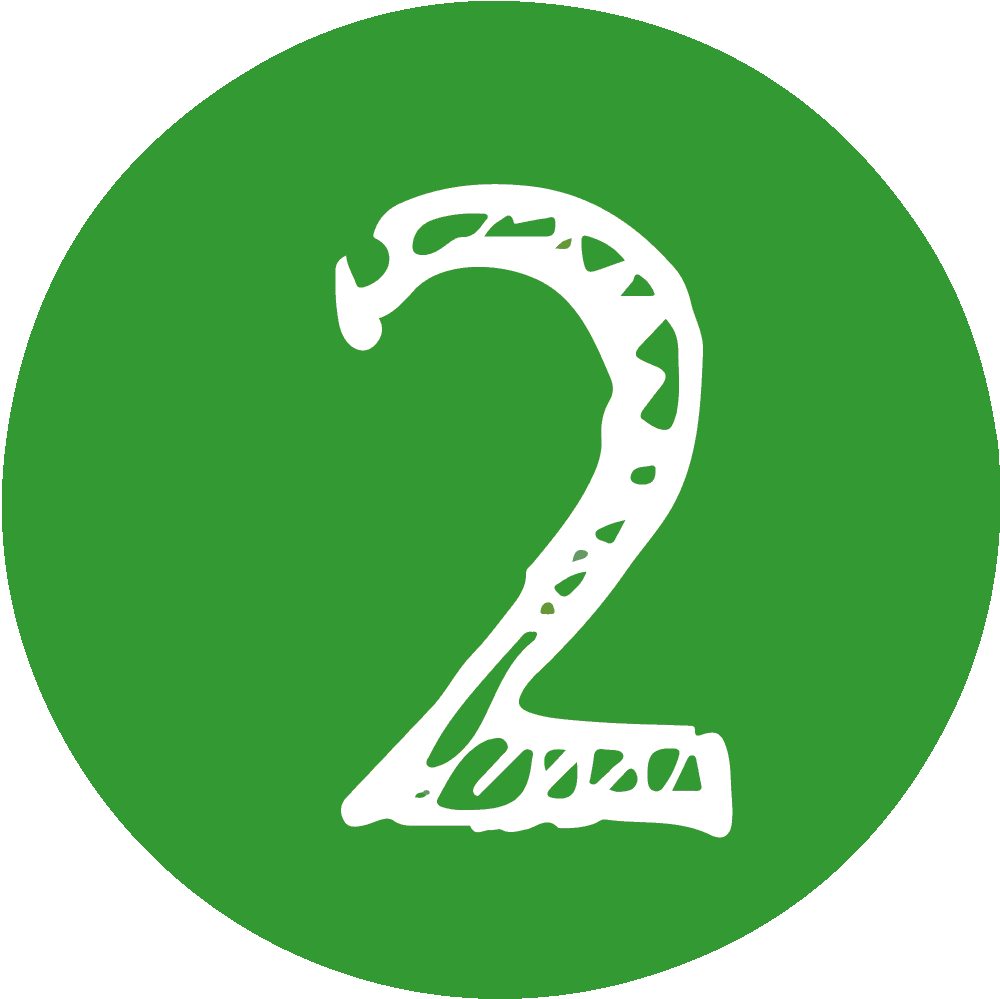 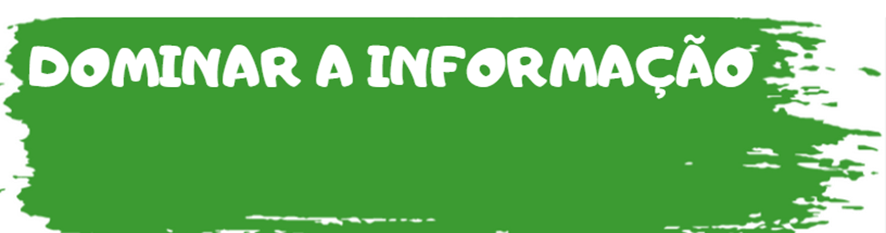 Cada grupo seleciona e regista as frases adequadas a cada licença.  Frases que permitem descrever as licençasTenho de indicar o autor e não posso fazer qualquer alteração ou adaptação a este material/ trabalho.Tenho de indicar o autor e este material/ trabalho não pode ser usado para fins comerciais (não pode ser vendido).Tenho de indicar o autor e usar a mesma licença para partilhar o material/ trabalho. Tenho de indicar o autor e não posso fazer qualquer alteração ou adaptação a este material/ trabalho, que não pode ser usado para fins comerciais (não pode ser vendido).Só tenho de indicar o autor. Posso alterar ou adaptar o material/ trabalho, partilhá-lo com outras pessoas e usá-lo para fins comerciais (pode ser vendido).Tenho de indicar o autor e usar a mesma licença para partilhar o material/ trabalho, que não pode ser usado para fins comerciais (não pode ser vendido).Licença Creative CommonsCom esta licença: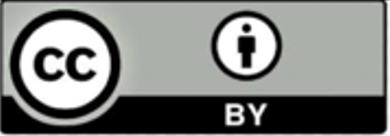 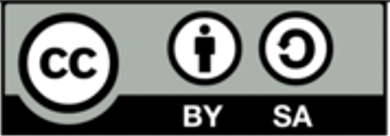 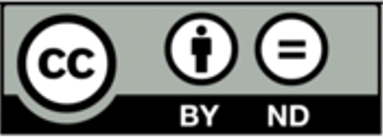 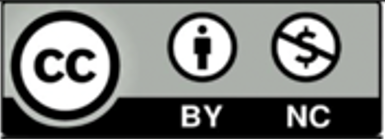 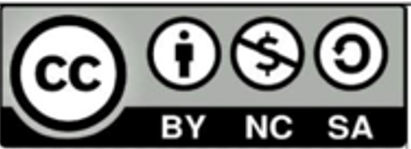 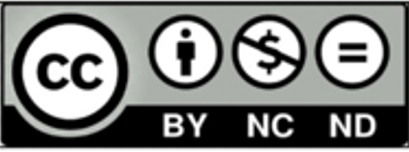 